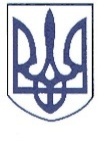 РЕШЕТИЛІВСЬКА МІСЬКА РАДАПОЛТАВСЬКОЇ ОБЛАСТІ(сьома позачергова сесія сьомого скликання)РІШЕННЯ21 травня 2018 року                                                                           № 284-7-VІІПро схвалення проекту «Будівництво Решетилівського ліцею по вул. Грушевського, 33 в м. Решетилівка Решетилівського району Полтавської області»Керуючись Законами України «Про місцеве самоврядування в Україні», постановою Кабінету Міністрів України від 18.03.2015 № 196 «Деякі питання державного фонду регіонального розвитку» (зі змінами), та заслухавши інформацію заступника міського голови Шинкарчука Ю.С. щодо проекту «Будівництво Решетилівського ліцею по вул. Грушевського, 33 в м. Решетилівка Решетилівського району Полтавської області», який буде подаватися у 2018 році під фінансування з державного фонду регіонального розвитку, Решетилівська міська радаВИРІШИЛА:1. Схвалити проект «Будівництво Решетилівського ліцею по вул. Грушевського, 33 в м. Решетилівка Решетилівського району Полтавської області», який буде подаватися у 2018 році під фінансування з державного фонду регіонального розвитку.2. Забезпечити співфінансування даного проекту за рахунок коштів міського бюджету у розмірі 22242,217 тис.грн. протягом трьох бюджетних років:2019 бюджетний рік (1-й рік) – 7442,217 тис.грн.;2020 бюджетний рік (2-й рік) – 7400,0 тис.грн.;2021 бюджетний рік (3-й рік) – 7400,0 тис.грн.Секретар міської ради                                                                 О.А.ДядюноваЗаступник міського голови                                               Ю. С. ШинкарчукНачальник відділу юридично - правової допомоги та наданняадміністративних послугвиконавчого комітету міської ради                                  О. В. ШкурупійНачальник загального відділу  виконавчого комітету міської ради                                  Л. І. ЯрмолаНачальник відділу організаційної,інформаційної та інвестиційноїроботи виконавчого комітетуміської ради                                                                        А. Л. Романов